Name of Journal: World Journal of GastroenterologyManuscript NO: 71117Manuscript Type: LETTER TO THE EDITORAcupuncture and moxibustion for treatment of Crohn’s disease: A brief reviewXie J et al. Acupuncture and moxibustion for CDJing Xie, Yan Huang, Huan-Gan Wu, Jing LiJing Xie, Jing Li, Department of Acupuncture, Yueyang Hospital of Integrated Traditional Chinese and Western Medicine, Shanghai University of Traditional Chinese Medicine, Shanghai 200437, ChinaYan Huang, Huan-Gan Wu, Shanghai Research Institute of Acupuncture and Meridian, Shanghai University of Traditional Chinese Medicine, Shanghai 200030, ChinaAuthor contributions: Xie J wrote the manuscript; Yan H, Wu HG, and Li J edited the manuscript.Supported by the National Nature Science Foundation of China, No. 81774405 and No. 81873372.Corresponding author: Jing Li, MD, PhD, Chief Physician, Department of Acupuncture, Yueyang Hospital of Integrated Traditional Chinese and Western Medicine, Shanghai University of Traditional Chinese Medicine, No. 110 Ganhe Road, Shanghai 200437, China. lj0806@hotmail.comReceived: September 5, 2021Revised: November 18, 2021Accepted: May 26, 2022Published online: July 7, 2022AbstractCrohn’s disease (CD) is a kind of intestinal inflammatory disease that can affect any part of the gastrointestinal tract and the incidence rate of CD is gradually increasing worldwide. Acupuncture and moxibustion have unique curative effects on gastrointestinal diseases and can be new options for the treatment of CD.Key Words: Crohn’s disease; Acupuncture; Moxibustion; Treatment; Review©The Author(s) 2022. Published by Baishideng Publishing Group Inc. All rights reserved. Citation: Xie J, Huang Y, Wu HG, Li J. Acupuncture and moxibustion for treatment of Crohn’s disease: A brief review. World J Gastroenterol 2022; 28(25): 3001-3003URL: https://www.wjgnet.com/1007-9327/full/v28/i25/3001.htmDOI: https://dx.doi.org/10.3748/wjg.v28.i25.3001Core Tip: Crohn’s disease (CD) can affect any part of the gastrointestinal tract, especially the terminal ileum and the ascending colon, and is collectively known as inflammatory bowel disease with ulcerative colitis. The incidence rate of CD is gradually increasing worldwide. This letter mainly introduces that acupuncture has a unique curative effect on CD and can provide a new research direction for the treatment of CD.TO THE EDITORCrohn’s disease (CD) can affect any part of the gastrointestinal tract, especially the terminal ileum and the ascending colon, and is collectively known as inflammatory bowel disease (IBD) with ulcerative colitis. The main symptoms include abdominal pain, diarrhea, fistula, intestinal obstruction, fever, emaciation, and nutritional disorders. In the past three decades, the incidence rate of CD has gradually increased worldwide at an annual growth rate between 4%-15%, which warrants our attention[1]. Currently, biological therapy is the preferred treatment for CD, and the commonly used biological agents such as infliximab and adalimumab have brought significant benefits to the patients. With multiple biological agents at their disposal, clinicians can, according to different symptoms, choose drugs with different anti-inflammatory mechanisms. However, despite the undisputed efficacy of these agents, a significant proportion of patients fail to receive effective treatments. For example, many patients do not respond to induction therapy or lose the response after initial improvements. As traditional Chinese medicine therapies, acupuncture and moxibustion have a long history in treating gastrointestinal diseases and significant advantages against symptoms such as abdominal pain, diarrhea, fatigue, and anorexia. Therefore, we summarize articles about clinical acupuncture and moxibustion treatment for CD to explore their unique advantages.Using keywords such as acupuncture, CD, and clinical trials, we searched PubMed for clinical trials of acupuncture and moxibustion in the treatment of CD up to February 28, 2020, and found four articles that met the criteria. The four articles that we found and retrieved showed that acupuncture and moxibustion had curative effects on CD. Joos et al’s randomized controlled trial confirmed that after 4 wk of treatment, the CD activity index (CDAI) of the acupuncture group showed a significantly larger (P = 0.003) decrease (from 250 ± 51 to 163 ± 56) than that of the groups without acupuncture (from 220 ± 42 to 181 ± 46) [2]. Bao et al’s 12-wk trial with the treatment group undergoing herb-partitioned moxibustion combined with acupuncture (HMA) and the control group receiving wheat bran partitioned moxibustion combined with superficial acupuncture showed a significantly higher (P = 0.000) total treatment efficacy of the treatment group at 83.72% compared to 40.48% of the control group and a significantly lower (P = 0.000) CDAI in the treatment group than that of the control group[3]. Both clinical trials demonstrated that acupuncture combined with moxibustion significantly reduced the CDAI in the patients and significantly improved their quality of life. Shang et al[4] conducted a clinical trial with one group receiving HMA and the other group treated with mesalazine (MESA). After 12 wk of treatment, the expression of ZO-1 mRNA in the HMA group was significantly improved compared with the MESA group (2378.17 ± 308.77 vs 2200.56 ± 281.88; P = 0.023), confirming that HMA can repair the intestinal epithelial barrier by up-regulating the expression of tight junction protein and its mRNA, thus reducing the intestinal inflammatory response in CD patients. Horta et al[5] investigated whether electroacupuncture (EAc) therapy could relieve fatigue in patients with IBD by allocating 52 patients into the EAc, sham EAc (ShEAc), and waitlist (WL) groups. Evaluation with the IBD-validated Functional Assessment of Chronic Illness Therapy-Fatigue Scale showed reduced fatigue scores in patients of the EAc and ShEAc groups after 8 wk of treatment and significantly better curative effects in the two groups than that in the WL group.According to these four clinical trials, acupuncture treatment tends to attenuate symptoms such as abdominal pain, diarrhea, and fatigue in patients with CD. Therefore, acupuncture and moxibustion therapy may potentially improve the physical and mental health of CD patients. Unfortunately, clinical trials of acupuncture for CD with relatively long-term observation and a large sample are still lacking. Except those conducted by Chinese researchers, there are few studies on treating CD with acupuncture, and more evidence is required to support the application of acupuncture and moxibustion therapies in treating CD and verify their potential benefits.REFERENCES1 Adamina M, Bonovas S, Raine T, Spinelli A, Warusavitarne J, Armuzzi A, Bachmann O, Bager P, Biancone L, Bokemeyer B, Bossuyt P, Burisch J, Collins P, Doherty G, El-Hussuna A, Ellul P, Fiorino G, Frei-Lanter C, Furfaro F, Gingert C, Gionchetti P, Gisbert JP, Gomollon F, González Lorenzo M, Gordon H, Hlavaty T, Juillerat P, Katsanos K, Kopylov U, Krustins E, Kucharzik T, Lytras T, Maaser C, Magro F, Marshall JK, Myrelid P, Pellino G, Rosa I, Sabino J, Savarino E, Stassen L, Torres J, Uzzan M, Vavricka S, Verstockt B, Zmora O. ECCO Guidelines on Therapeutics in Crohn's Disease: Surgical Treatment. J Crohns Colitis 2020; 14: 155-168 [PMID: 31742338 DOI: 10.1093/ecco-jcc/jjz187] 2 Joos S, Brinkhaus B, Maluche C, Maupai N, Kohnen R, Kraehmer N, Hahn EG, Schuppan D. Acupuncture and moxibustion in the treatment of active Crohn's disease: a randomized controlled study. Digestion 2004; 69: 131-139 [PMID: 15114043 DOI: 10.1159/000078151]3 Bao CH, Zhao JM, Liu HR, Lu Y, Zhu YF, Shi Y, Weng ZJ, Feng H, Guan X, Li J, Chen WF, Wu LY, Jin XM, Dou CZ, Wu HG. Randomized controlled trial: moxibustion and acupuncture for the treatment of Crohn's disease. World J Gastroenterol 2014; 20: 11000-11011 [PMID: 25152604 DOI: 10.3748/wjg.v20.i31.11000]4 Shang HX, Wang AQ, Bao CH, Wu HG, Chen WF, Wu LY, Ji R, Zhao JM, Shi Y. Moxibustion combined with acupuncture increases tight junction protein expression in Crohn's disease patients. World J Gastroenterol 2015; 21: 4986-4996 [PMID: 25945013 DOI: 10.3748/wjg.v21.i16.4986]5 Horta D, Lira A, Sanchez-Lloansi M, Villoria A, Teggiachi M, García-Rojo D, García-Molina S, Figuerola A, Esteve M, Calvet X. A Prospective Pilot Randomized Study: Electroacupuncture vs. Sham Procedure for the Treatment of Fatigue in Patients With Quiescent Inflammatory Bowel Disease. Inflamm Bowel Dis 2020; 26: 484-492 [PMID: 31091322 DOI: 10.1093/ibd/izz091]FootnotesConflict-of-interest statement: All the authors report no relevant conflicts of interest for this article.Open-Access: This article is an open-access article that was selected by an in-house editor and fully peer-reviewed by external reviewers. It is distributed in accordance with the Creative Commons Attribution NonCommercial (CC BY-NC 4.0) license, which permits others to distribute, remix, adapt, build upon this work non-commercially, and license their derivative works on different terms, provided the original work is properly cited and the use is non-commercial. See: https://creativecommons.org/Licenses/by-nc/4.0/Provenance and peer review: Unsolicited article; Externally peer reviewed.Peer-review model: Single blindPeer-review started: September 5, 2021First decision: November 8, 2021Article in press: May 26, 2022Specialty type: Gastroenterology and hepatologyCountry/Territory of origin: ChinaPeer-review report’s scientific quality classificationGrade A (Excellent): 0Grade B (Very good): BGrade C (Good): CGrade D (Fair): 0Grade E (Poor): 0P-Reviewer: Sitkin S, Russia; Tao M, China A-Editor: Chen KM, Taiwan S-Editor: Wang JJ L-Editor: Wang TQ P-Editor: Wang JJ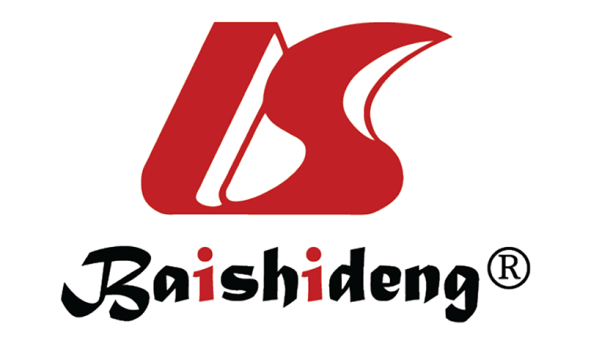 Published by Baishideng Publishing Group Inc7041 Koll Center Parkway, Suite 160, Pleasanton, CA 94566, USATelephone: +1-925-3991568E-mail: bpgoffice@wjgnet.comHelp Desk: https://www.f6publishing.com/helpdeskhttps://www.wjgnet.com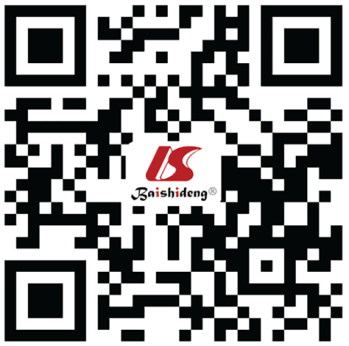 © 2022 Baishideng Publishing Group Inc. All rights reserved.